REALISASI KEGIATAN 2021 WORLD CLASS UNIVERSITY (WCU 2021)JUDUL KEGIATAN WCU 2021 DI F/SPENGUSUL:Nama Penanggung Jawab IVC F/S 2021 Ketua IVC A - Kode IVC A 2021(Judul) – (Nama F/S) ITBKetua IVC B - Kode IVC A 2021(Judul) – (Nama F/S) ITBKetua IVC C - Kode IVC A 2021(Judul) – (Nama F/S) ITBLain-Lain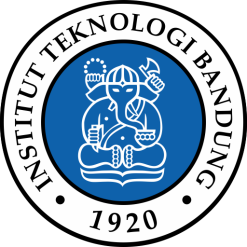 FAKULTAS XXXXXXX INSTITUT TEKNOLOGI BANDUNG (BULAN) 2021REALISASI KEGIATAN 2021 INTERNATIONAL VIRTUAL COURSESLEMBAR PENGESAHANLaporan Kegiatan WCU 2021  Kode IVC A 2021(Judul) – (Nama F/S) ITBKode IVC A 2021(Judul) – (Nama F/S) ITBKode IVC A 2021(Judul) – (Nama F/S) ITBLain-LainBandung, xxxx September 2021Dekan Fakultas xxxxxxx Nama & NIPOUTPUT (LUARAN) PERTAMA:Narasumber asing/ non-ITB  yang mengajar di IVC 2021Pada proposal/poster (yang direncanakan):IVC A – Kode xxx dan Nama MK xxxxxIVC B – Kode xxx dan Nama MK xxxxxIVC C – Kode xxx dan Nama MK xxxxxdstRealisasi:Penjelasan Realisasi, jika berbeda (bertambah/ berkurang dari proposal/ brosur/ perencanaan) apa alasannyaDaftar narasumber asing yang mengisi sesi pengajaran serta hadir di Program IVC 2021: Daftar narasumber dalam negeri (termasuk dari ITB)  yang mengisi sesi pengajaran di Program IVC 2021: OUTPUT (LUARAN) KEDUA:Jumlah Peserta IVC 2021 Summer ProgramTarget pada proposal/poster (yang direncanakan) IVC A – Kode xxx dan Nama MK xxxxx:2 orang dari National Cheng Kung University (NCKU), Taiwan 2 orang dari MARA University of Technology, Malaysia4 orang dari Korea Advanced Institute of Science and Technology, South Korea 4 orang dari Engineering School of Tokyo Institute of Technology, Japan2 orang dari Universiti Kuala Lumpur, Malaysia  2 orang dari National Taiwan University, Taiwan 2 orang dari Chulalongkorn University, Thailand2 orang dari Nanyang Technological University, Singapore20 orang dari ITBTotal Target :20 Orang Mahasiswa Asing 20 orang Mahasiswa dari ITBTarget pada proposal/poster (yang direncanakan) IVC B – Kode xxx dan Nama MK xxxxx:(sesuai contoh di atas)Target pada proposal/poster (yang direncanakan) IVC C – Kode xxx dan Nama MK xxxxx:(sesuai contoh di atas)Realisasi:Jumlah peserta mahasiswa asing terdiri atas xxxx orang mahasiswa asing laki-laki dan xxxx orang mahasiswa asing perempuan. Berikut daftar peserta mahasiswa asing beserta asal institusinya:Daftar Peserta Asing IVC 2021  IVC A – Kode xxx dan Nama MK xxxxxIVC B – Kode xxx dan Nama MK xxxxxIVC C – Kode xxx dan Nama MK xxxxxPeserta peserta lokal dari ITB multi-fakultas dan multi-jurusan serta S1 dan S2 berjumlah xxxxx orang. Berikut daftar peserta beserta asal jurusan dan fakultas masing-masingDaftar Peserta ITB IVC 2021  IVC A – Kode xxx dan Nama MK xxxxxIVC B – Kode xxx dan Nama MK xxxxxIVC C – Kode xxx dan Nama MK xxxxxPeserta-peserta mahasiswa non-ITB (program Sasrabahu, Universitas lain)Daftar Peserta mahasiswa Non-ITB  IVC 2021  IVC A – Kode xxx dan Nama MK xxxxxIVC B – Kode xxx dan Nama MK xxxxxIVC C – Kode xxx dan Nama MK xxxxxDaftar Peserta mahasiswa Professional  IVC 2021  (berbayar)IVC A – Kode xxx dan Nama MK xxxxxIVC B – Kode xxx dan Nama MK xxxxxIVC C – Kode xxx dan Nama MK xxxxxAnalisis Performansi Peserta IVC 2021(Contoh: Di awal, terdapat XXXX orang mahasiswa ITB yang terpilih melalui proses rekrutmen dengan publikasi. Selanjutnya ada tambahan peserta berdasarkan rekomendasi fakultas, yakni XXXXX. Pada keberjalanan acara, sXXXX peserta lokal ITB, tidak dapat mengikuti rangkaian kegiatan secara penuh dengan alasan sedang mempersiapkan sidang tugas akhir……)   OUTPUT (LUARAN) dan OUTCOME LAINJumlah Dosen TerlibatTindak Lanjut Kerja sama (contoh: Open Recruitment dengan NCKU – FTI, FTMD, FTSL, FTTM, dan FITB)Selain berbagai target luaran yang dijanjikan di atas, terdapat output dan outcome lain dari program ini, yaitu berupa:Dosen Terlibat di IVC 2021 (Multi-Jurusan dan Multi-Fakultas)  (per IVC)Daftar Dosen Terlibat di IVC 2021 Tindak Lanjut Kerja Sama antara xxxxx dengan FTI, FTMD, FTTM, FITB, dan FTSLJadwal Kunjungan sebagai Bentuk Tindak Lanjut Kerja Sama antara xxxx dengan FTI, FTMD, FTTM, FITB, dan FTSL Statistik IVC 2021 (per IVC)Contoh: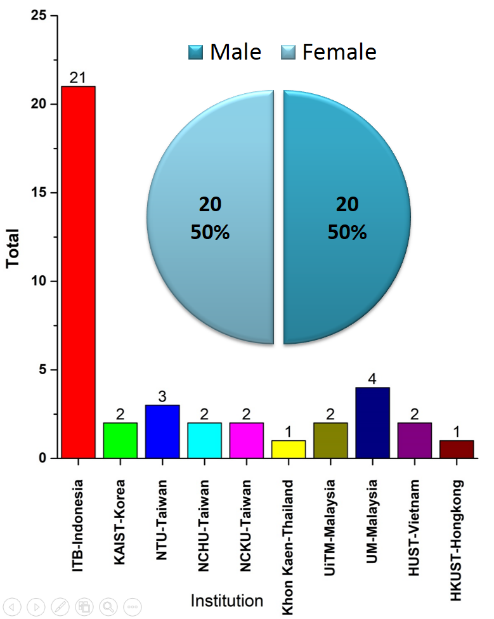 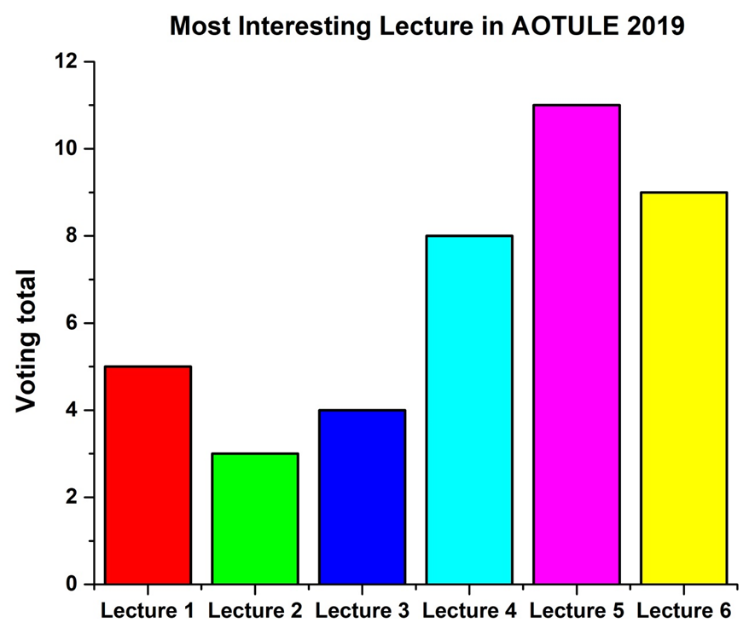 What is still lacking from the committee and your suggestion for the future committee? What is your testimonial about IVC 2021?Group Project1Realisasi Rangkaian Kegiatan IVC 2021 (disusun  per IVC)Deskripsi rangkaian kegenda kegiatan IVC 2021 yang berlangsung selama XXXX hari dari tanggal XXXXX hingga XXXXX adalah sebagai berikut: Hari ke: 1Hari, tanggal: Kamis, 1 Agustus 2019Agenda: Kedatangan Peserta InternasionalXxxxx Penjelasan Hari ke: 2Hari, tanggal: Jumat, 2 Agustus 2019Agenda: Pembukaan dan Tur BandungPembukaan dilangsungkan di xxxxxx dibuka secara resmi setelah sambutan dari koordinator IVC 2021, dekan Fakultas XXXX dan Rektor Institut Teknologi Bandung. Kegiatan dilanjutkan dengan Group Project Orientation yang bertujuan untuk saling mengenal antar peserta dan panitia, menjelaskan rangkaian kegiatan Summer Program dan presentasi yang harus dilakukan peserta pada sesi akhir. dstAgenda yang berubah dari rencana awal yang diajukan pada proposal dan laporan pertama adalah penambahan agenda kunjungan ke Ciwidey. Di awal, agenda pada hari Kamis, 15 Agustus 2015 adalah satu hari penuh untuk diskusi presentasi dan persiapan penampilan budaya pada penutupan. Karena diskusi kelompok dapat diefektifkan pada hari Senin, 13 Agustus 2015, maka peserta dan panitia sepakat untuk mengisi waktu kosong pada hari Kamis dengan wisata alam. Dan dengan pertimbangan anggaran yang masih mencukupi serta pertimbangan bahwa kawasan wisata Ciwidey merupakan salah satu tempat yang cocok untuk mengamati dan merasakan langsung pengelolaan pariwisata berbasis sumber daya alam, akhirnya diputuskan untuk memasukkan agenda tersebut.Kesimpulan dan Analisis :Bab ini berisi rangkuman kesimpulan, hambatan, evaluasi, usul dan analisis program ke depan. (dibuat per IVC)PendanaanIVC A – Kode xxx dan Nama MK xxxxx Total pengeluaran	: Rp xxxxxTotal dana yang diusulkan kepada WCU	: Rp xxxxxTotal dana yang sudah dicairkan	: Rp xxxx (70%) Total dana yang belum dicairkan dan akan diajukan 	: Rp xxxxx (30%)Sumber dana lain (Sebutkan)	: Rp. xxxxxxxIVC B – Kode xxx dan Nama MK xxxxx Total pengeluaran	: Rp xxxxxTotal dana yang diusulkan kepada WCU	: Rp xxxxxTotal dana yang sudah dicairkan	: Rp xxxx (70%) Total dana yang belum dicairkan dan akan diajukan 	: Rp xxxxx (30%)Sumber dana lain (Sebutkan)	: Rp. xxxxxxxIVC C – Kode xxx dan Nama MK xxxxx Total pengeluaran	: Rp xxxxxTotal dana yang diusulkan kepada WCU	: Rp xxxxxTotal dana yang sudah dicairkan	: Rp xxxx (70%) Total dana yang belum dicairkan dan akan diajukan 	: Rp xxxxx (30%)Sumber dana lain (Sebutkan)	: Rp. xxxxxxx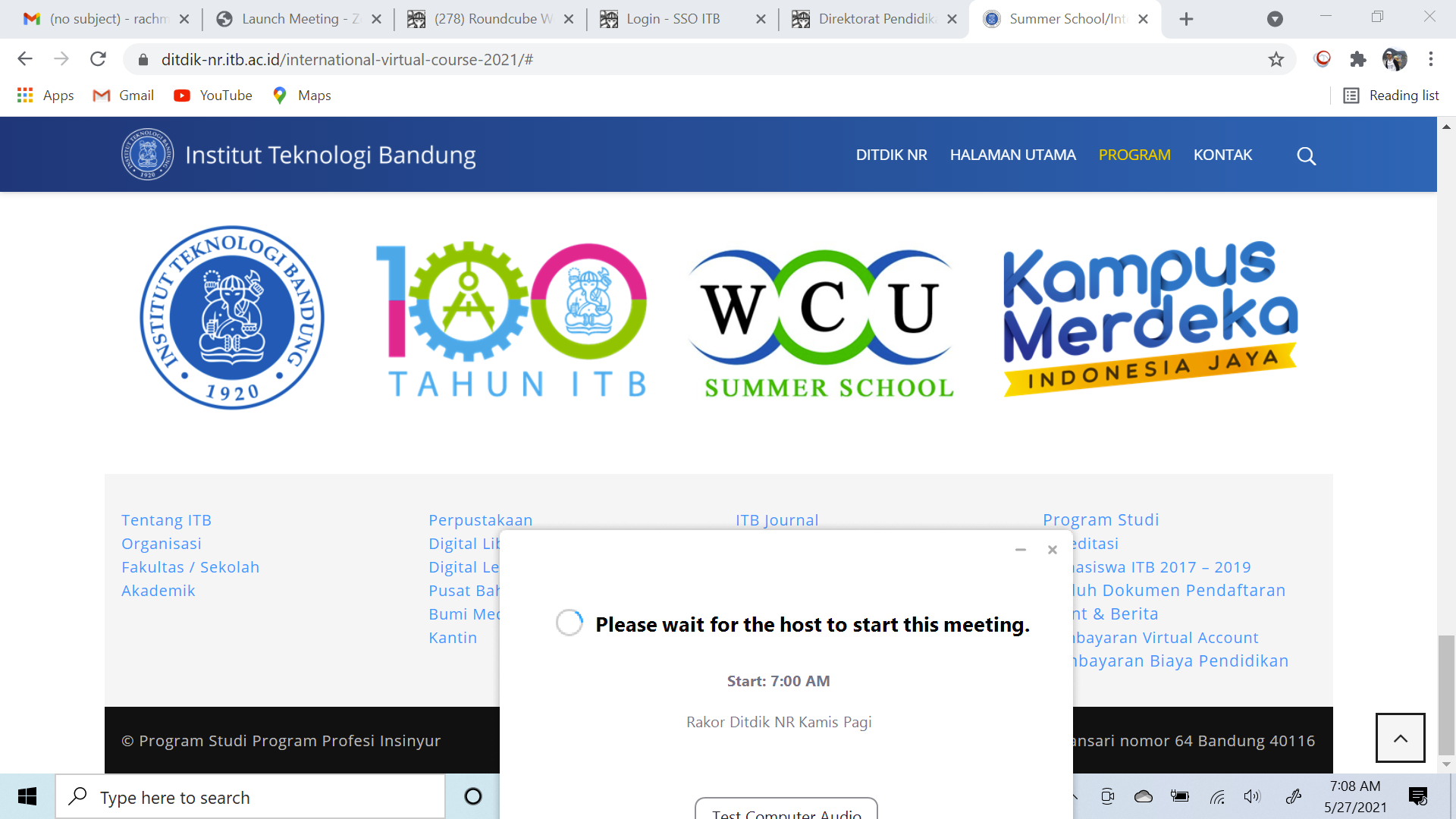 Kegiatan WCU 2021 lainnya (selain IVC, jika ada):Menerima mahasiswa asing untuk mengambil credit earning di ITB (di luar IVC) secara daring (Inbound)Mengirimkan mahasiswa ITB untuk mengambil credit earning di perguruan tinggi di luar negeri (di luar IVC) secara daring (Outbound).Penyelenggaraan Joint Seminar, dengan durasi 1 s.d. 2 hariRancangan kolaborasi akademik/penelitian/pengabdian masyarakat dengan mitra luar negeri (termasuk international joint/double degree programs).Catatan : Silahkan disesuaikan konten pelaporannya seperti format IVC di atas (terdiri atas Rencana-Realisasi-Capaian dan Data Statistik-Rangkaian Kegiatan-Output-Outcome-Kesimpulan dan Analisis-Pendanaan).No.Nama dan Gelar AkademikBidang KeahlianUniversitas/ InstitutJumlah MengajarTanggal  Mengajar1.Prof. xxxxxxxxxxxxxxxxxxxxx2 x 90 menit2.3.4.No.Nama dan Gelar AkademikBidang KeahlianUniversitas/ InstitutJumlah MengajarTanggal  Mengajar1.Prof. xxxxxxxxxxxxxxxxxxxxx2 x 90 menit2.3.4.No.Nama dan Gelar AkademikBidang KeahlianUniversitas/ InstitutJumlah MengajarTanggal  Mengajar1.Prof. xxxxxxxxxxxxxxxxxxxxx2 x 90 menit2.3.4.No.Nama dan Gelar AkademikBidang KeahlianUniversitas/ InstitutJumlah MengajarTanggal  MengajarIVC A – Kode xxx dan Nama MK xxxxx1.2.3.dstIVC A – Kode xxx dan Nama MK xxxxx1.2dstIVC B – Kode xxx dan Nama MK xxxxx123Total F/SNo.Nama dan Gelar AkademikBidang KeahlianUniversitas/ InstitutJumlah MengajarTanggal  MengajarIVC A – Kode xxx dan Nama MK xxxxx1.2.3.dstIVC B – Kode xxx dan Nama MK xxxxx1.2dstIVC C – Kode xxx dan Nama MK xxxxx123Total F/SNo.TitleNameNameInstitutionInstitutionEmail123456789101112131415161718TotalNo.TitleNameNameInstitutionInstitutionEmail123456789101112131415161718TotalNo.TitleNameNameInstitutionInstitutionEmail123456789101112131415161718TotalNoNameMajorFacultyEmail123456TotalNoNameMajorFacultyEmail123456TotalNoNameMajorFacultyEmail123456Total NoNameMajorFacultyEmail123456TotalNoNameMajorFacultyEmail123456TotalNoNameMajorFacultyEmail123456Total NoNameMajorFacultyEmail123456TotalNoNameMajorFacultyEmail123456TotalNoNameMajorFacultyEmail123456Total NoNama dan Fakultas1Dekan Fakultas Teknik Mesin dan Dirgantara (FTMD)2Dekan Sekolah Teknik Elektro dan Informatika (STEI)3Dekan Fakultas Teknik Pertambangan dan Perminyakan (FTTM)4Dekan Fakultas Teknik Sipil dan Lingkungan (FTSL)5Direktur Kemitraan dan Hubungan Internasional (DKHI)6Wakil Dekan Bidang Akademik (FTI)7Wakil Dekan Bidang Sumberdaya (FTI)8Koordinator Penelitian dan Pengabdian kepada Masyarakat (FTI)9Prof. Sri Widiyantoro M.Sc.,Ph.D. (FTTM)10Dr. Ir. Lucia Diawati (FTI)11Afriyanti Sumboja, Ph.D (ftmd)12Dr. Eng. Yosi Agustina Hidayat, S.T., M.T. (FTI)13Antonius Indarto, S.T., M.Eng., Ph.D. (FTI)14Gradiyan Budi Pratama, S.T., M.T. (FTI)15Graecia Lugito, S.T., M.Sc., Ph.D. (FTI)16Wibawa Hendra Saputera, Ph.D. (FTI)17Aditya Parama Setiaboedi, S.T. (FTI)18Paul Victor, S.T., M.Sc. (FTI)19Isa Anshori, S.T., M.Eng. (STEI)20Yulyan Wahyu Hadi, S.T., M.T. (STEI)21Angga Bakti Pratama, S.Si., M.T. (FTTM)22Abdul Hakim Mansyur, M.Sc (FTMD)23Eliza Rosmaya Puri, ST., MT., Ph.D (FTSL)ITB FacultyITB Faculty HeadITB DepartmentsxxxxDelegationsxxxDepartmentsMeetingDate